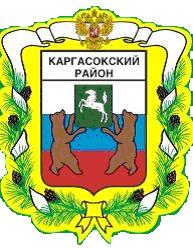 МУНИЦИПАЛЬНОЕ ОБРАЗОВАНИЕ «КАРГАСОКСКИЙ РАЙОН» ТОМСКОЙ ОБЛАСТИАДМИНИСТРАЦИЯ КАРГАСОКОГО РАЙОНАПОСТАНОВЛЕНИЕ17.07.2015                                                                                                                    № 114с. Каргасок Об утверждении документации по планировке территории для размещения объекта «Напорный нефтепровод ДНС «Гураринское»- УПН Соболиное»»Рассмотрев обращение ООО «Томская нефть», в соответствии со статьями 45, 46 Градостроительного Кодекса Российской Федерации, Федеральным законом №131-ФЗ от 06.10.2003 «Об общих принципах организации местного самоуправления в Российской Федерации»Администрация Каргасокского района постановляет:1.Утвердить документацию по планировке территории: проект планировки и проект  межевания территории для размещения объекта «Напорный нефтепровод ДНС «Гураринская» - УПН Соболиное», расположенного по адресу: Российская Федерация, Томская область, Каргасокский район, межселенная территория, ЗУ №57М.2.Разместить настоящее  постановление и  документацию по планировке территории на официальном сайте Администрации Каргасокского района в сети Интернет.3.Настоящее постановление вступает в силу со дня его официального  опубликования.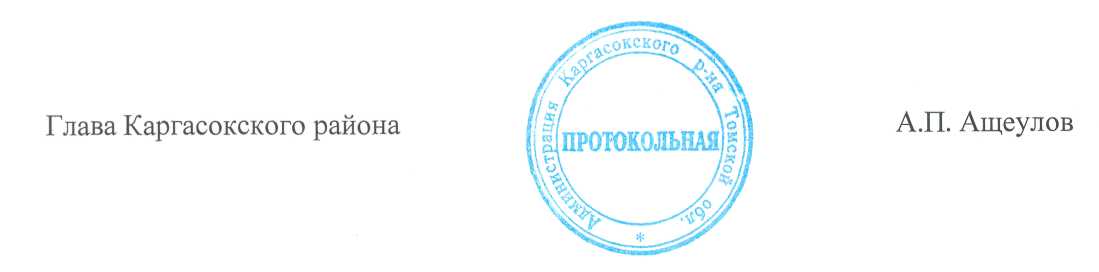 Н.В.Беспалько 21809 